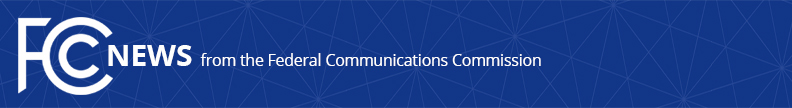 Media Contact: Tina Pelkey, (202) 418-0536tina.pelkey@fcc.govFor Immediate ReleaseCHAIRMAN PAI STATEMENT ON GRACE KOH LEADING U.S. DELEGATION TO WRC-19WASHINGTON, March 5, 2019—Federal Communications Commission Chairman Ajit Pai released the following statement regarding Grace Koh’s appointment to lead the U.S. delegation to the World Radiocommunication Conference 2019 (WRC-19) in Sharm el-Sheikh, Egypt.“I congratulate Grace on her appointment to lead the U.S. delegation to WRC-19.  Grace is exceptionally well-qualified, and her work will be critical to ensuring that American leadership in 5G, satellite, and all advanced communications services continues.  I look forward to working with her in this new role.” ###Office of Chairman Pai: (202) 418-1000 / Twitter: @AjitPaiFCC / www.fcc.gov/leadership/ajit-pai This is an unofficial announcement of Commission action.  Release of the full text of a Commission order constitutes official action.  See MCI v. FCC, 515 F.2d 385 (D.C. Cir. 1974).